Approval of MinutesRevisions to the AgendaInformation ItemsMuse Assefa & Natnael ZegherghishHannah NewmanBudget UpdateAction ItemsSamara AlmonteRondi NordalRoshae LoweJose OrtuzarJose OrtuzarEmma CaroMia MunozQuentin JensenOther BusinessSQ Forecast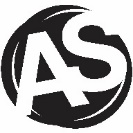 Student Enhancement Fund Committee AgendaDate: 4/10/2019